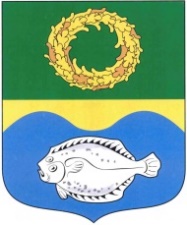 ОКРУЖНОЙ СОВЕТ ДЕПУТАТОВМУНИЦИПАЛЬНОГО ОБРАЗОВАНИЯ«ЗЕЛЕНОГРАДСКИЙ МУНИЦИПАЛЬНЫЙ ОКРУГКАЛИНИНГРАДСКОЙ ОБЛАСТИ»РЕШЕНИЕот 15 ноября 2023 г.                                                                               № 325Зеленоградск                      О внесении изменений в Положение муниципальномконтроле на автомобильном транспорте и в дорожном хозяйстве натерритории Зеленоградского муниципального округа, утверждённое решением окружного Совета депутатов Зеленоградского муниципального округа от 29 июня 2022 года № 206В соответствии с Федеральным законом от 31.07.2020 № 248-ФЗ «О государственном контроле (надзоре) и муниципальном контроле в Российской Федерации», Федеральным законом от 06.10.2003 № 131-ФЗ «Об общих принципах организации местного самоуправления в Российской Федерации» окружной Совет депутатов Зеленоградского муниципального округаРЕШИЛ:Внести в Положение муниципальном контроле на автомобильном транспорте и в дорожном хозяйстве на территории Зеленоградского муниципального округа, утверждённое решением окружного Совета депутатов Зеленоградского муниципального округа от 29 июня 2022 года     № 206 следующие изменения:в приложении к Положению:          1) в пункте 1 слово «Нарушение» заменить словами «Выявление по результатам контрольного мероприятия без взаимодействия с контролируемым лицом признаков нарушений»;          2) в пункте 2 слово «Возведение (нахождение) объектов, осуществление» заменить словами «Выявление по результатам контрольного мероприятия без взаимодействия с контролируемым лицом признаков осуществления»;          3) в пункте 3 слово «Осуществление» заменить словами «Выявление по результатам контрольного мероприятия без взаимодействия с контролируемым лицом признаков осуществления».          2. Опубликовать решение в газете «Волна» и разместить на официальном сайте органов местного самоуправления Зеленоградского муниципального округа.     3. Решение вступает в силу после его официального опубликования.Глава Зеленоградского муниципального округа                                 Р.М. Килинскене